جمهورية العراق                                                                                                             Republic of Iraq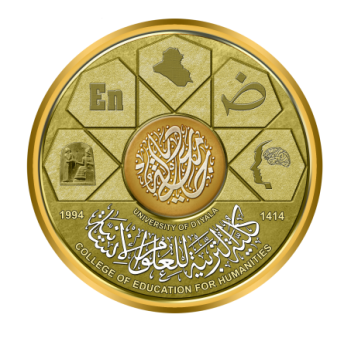 وزارة التعليـــــــــم العالـــي                                                                                           Ministry of Higher Educationوالبحث العلمي                                                                                                       and Scientific Researchجامعة ديالى                                                                                                            University of Diyalaكلية التربية للعلوم الإنسانية                                                                                                              College of Education for Human Sciencesالدراسات العليا                                                                                                                 Higher Studiesقسم اللغة الانكليزية                                                                                                     Department of Englishماجستير /  علم اللغة                                                                                                            M.A. Programme===================================================================================نتائج إمتحانات الفصل الدراسي الثاني للعام الدراسي 2017-2018 م / الدور الأول                                                                                            رئيس اللجنة الإمتحانية                                                                                            أ. م. د أياد حميد محمودجمهورية العراق                                                                                                             Republic of Iraqوزارة التعليـــــــــم العالـــي                                                                                           Ministry of Higher Educationوالبحث العلمي                                                                                                       and Scientific Researchجامعة ديالى                                                                                                            University of Diyalaكلية التربية للعلوم الإنسانية                                                                                                              College of Education for Human Sciencesالدراسات العليا                                                                                                                 Higher Studiesقسم اللغة الانكليزية                                                                                                     Department of Englishماجستير /  أدب الانكليزي                                                                                                           M.A. Programme===================================================================================نتائج إمتحانات الفصل الدراسي الثاني للعام الدراسي 2017-2018 م / الدور الأول                                                                                      رئيس اللجنة الإمتحانية                                                                                     أ. م. د أياد حميد محمودتاسم الطالباسم الطالبالنحو المعاصرعلم اللغة التطبيقيتحليل خطابتداوليةعلم اللغة الاجتماعي والنفسي الحلقة النقاشيةنتيجة الموادنتيجة المعدل11أسماء محمود جبار احمدمقبولمقبولمقبولضعيفمقبولمستوفمكملةمكملة22جواهر حميد رشيد عطيةجيدمقبولجيد جداًمقبولمقبولمستوفناجحةمكملة33حلا سعد  محمود حسنجيدجيدجيد جداًمقبولجيدمستوفناجحةناجحة44خديجة هاشم شهاب احمدجيد جداًمقبولجيد جداًضعيفجيد جداًمستوفمكملةمكملة55سجى خالد فياض قدوريضعيفمقبولجيدضعيفمقبولمستوفمكملةمكملة66منال هاشم رحيم صالحجيد جداًجيدجيدمقبولجيدمستوفناجحةناجحة77هبة احمد عيدان ياسينجيدمقبولجيد جداًمقبولجيدمستوفناجحةناجحة88وسن علي احمد سلامةمقبولمقبولجيد جداًضعيفجيدمستوفمكملةمكملةتاسم الطالب/ةاسم الطالب/ةالرواية الحديثةالادب الامريكيالمسرحية الحديثةالشعر الحديثالنقد الادبيالحلقة النقاشيةالنتيجة11أخلاص كرجي حسن فليحضعيفمقبولمقبولمقبولضعيفمستوفمكملة22شهد محمد يحيى راضيجيد جداًجيد جداًجيدجيد جداًجيد مستوفناجحة33عامر علي حسين سعيدجيد جداًجيد جداًجيدمقبولجيدمستوفناجحة44اليمامه قيس يوسف اسماعيلجيد جداًجيد جداًجيدجيدجيدمستوفناجحة55كاظم جبير كاظم جبارةجيدجيدمقبولمقبولضعيفمستوفمكمل